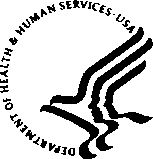 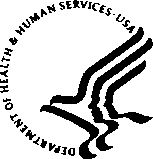 Institute:NATIONAL INSTITUTES OF HEALTHBuilding:	Room:10 Center Drive MSC- Bethesda, MD 20892-Telephone:	FAX Number:TO:	 	Phone Number:	 	 Fax Number:Number of Pages:FROM:	 	Name and Signature of Person Sending FAXPhone Number:  (301)  	Name of Credentialed Staff Member Authorizing Release (If Different From Sender)(Including Facsimile Cover Sheet):	Patient Name:Date Transmitted:	CC Medical Record #:REASON FOR RELEASE (Select One):Patient Signed Consent	Published Routine UseEmergent Medical Care	(Select One of the Routine Uses Below)ROUTINE USES (Select One):Physician/Organization Identified by Patient in MIS to Receive Reports	Patient Transfer Medical Consultants	Travel Arrangements	Social Work Department Arrangement For Continued Patient CareINFORMATION RELEASED (Select All That Apply):Date Range of Materials Released: from	to  	Other	 	Forward Completed Fax Cover Sheet for Filing to:Medicolegal Section, Medical Record Department, Building 10, Room 1N216, Phone: (301) 496-3331Confidentiality Statement:The attached information is CONFIDENTIAL and is protected under the Privacy Act of 1974. It is intended for the use of the addressee(s) identified above. This faxed material must be destroyed appropriately when its use is no longer required.If the reader of this message is not the intended recipient(s) or the employee or agent responsible for delivering the attached information to the intended recipient(s), please note that any dissemination, distribution or copying of this communication is strictly prohibited. Anyone who receives this communication in error should notify NIH immediately and return the original message to the address at the top of the cover sheet via U.S. Mail.Patient Identification	Medical Facsimile Cover Sheet NIH-2781 (02-01)P.A. 09-25-0099File in Section 4:  Correspondence